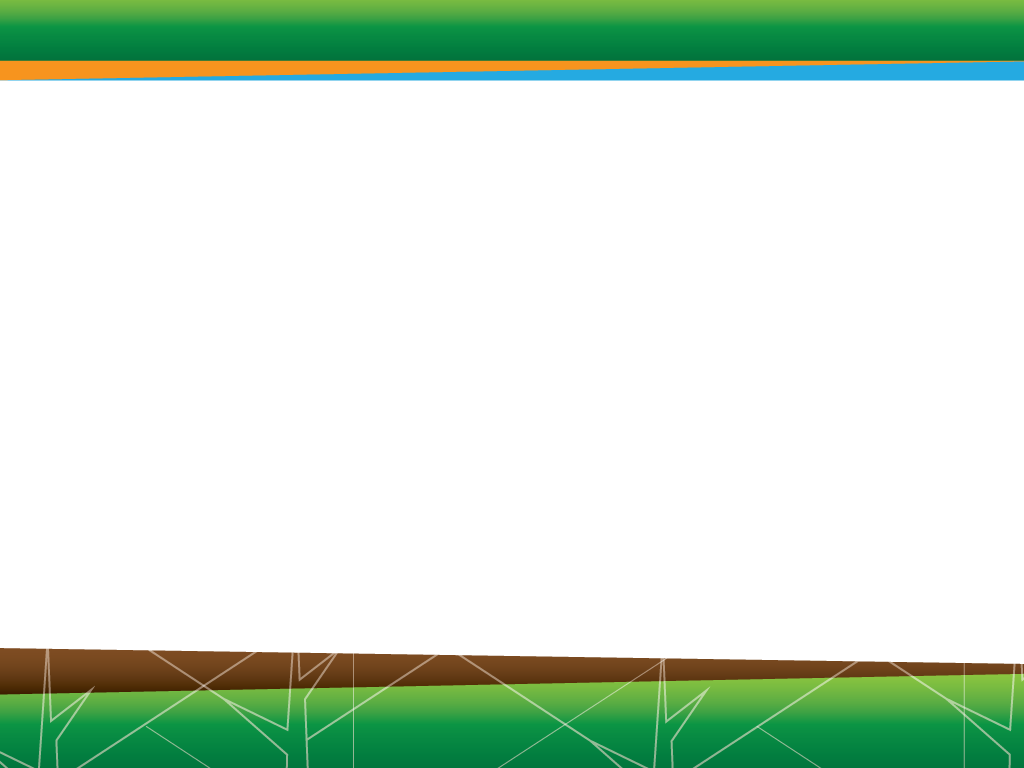 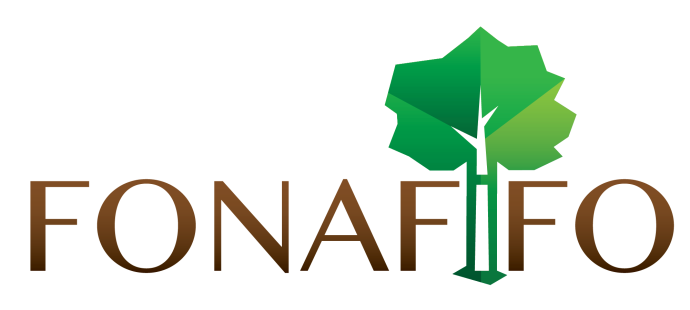 Ministerio de Ambiente y EnergíaFondo Nacional de Financiamiento ForestalPrograma 881Presupuesto Inicial periodo 2021Enero, 2021FONDO NACIONAL DE FINANCIAMIENTO FORESTALPLAN PRESUPUESTO 20211.	ASPECTOS ESTRATÉGICOS INSTITUCIONALESInstituciónFondo Nacional de Financiamiento Forestal Descripción General La Ley Forestal N° 7575, en el artículo 46 crea al Fonafifo y establece su objetivo en los siguientes términos:“CAPITULO IIFondo Nacional de Financiamiento ForestalARTICULO 46.- Creación del Fondo Nacional de Financiamiento ForestalSe crea el Fondo Nacional de Financiamiento Forestal, cuyo objetivo será financiar, para beneficio de pequeños y medianos productores, mediante créditos u otros mecanismos de fomento del manejo del bosque, intervenido o no, los procesos de forestación, reforestación, viveros forestales, sistemas agroforestales, recuperación de áreas denudadas y los cambios tecnológicos en aprovechamiento e industrialización de los recursos forestales. También captará financiamiento para el pago de los servicios ambientales que brindan los bosques, las plantaciones forestales y otras actividades necesarias para fortalecer el desarrollo del sector de recursos naturales, que se establecerán en el reglamento de esta ley.El Fondo Nacional de Financiamiento Forestal contará con personería jurídica instrumental; salvo que el cooperante o el donante establezcan condiciones diferentes para los beneficiarios.”Así se entiende que la Fonafifo, tiene las siguientes funciones dentro del aparato estatal: Fomentar el desarrollo forestal del país utilizando mecanismos tales como créditos u otros instrumentos de fomento del manejo del bosque, intervenido o no, los procesos de reforestación, forestación, viveros forestales, sistemas agroforestales, recuperación de áreas denudadas y los cambios tecnológicos en aprovechamiento e industrialización de los recursos forestales. Captar financiamiento para el pago de los servicios ambientales que brindan los bosques, las plantaciones forestales y otras actividades necesarias para fortalecer el desarrollo del sector de recursos naturales.Ejecutar el Pago por los Servicios Ambientales que brindan los bosques y plantaciones forestales y que inciden directamente en la protección y mejoramiento del medio ambiente, los cuales son definidos en el inciso k del artículo 6 de la Ley Forestal 7575Estructura OrgánicaLa administración de Fonafifo se realiza con la participación de una Junta Directiva, compuesta por cinco miembros (dos representantes del sector privado y tres del sector público); el nombramiento es por un período de 2 años. Fonafifo está compuesto por la Dirección General y cinco direcciones subordinadas, a saber: Dirección de Servicios Ambientales, Dirección de Fomento Forestal, Dirección de Desarrollo y Comercialización de Servicios Ambientales, Dirección de Asuntos Jurídicos y Dirección Administrativa Financiera. Estas Direcciones se desagregan en Departamentos y Unidades, así también tiene ocho Oficinas Regionales en todo el país para propiciar la funcionalidad y efectividad a la institución. La estructura administrativa actual, se representa en el siguiente organigrama, la cual fue aprobada por el Ministerio de Ambiente, Energía y Telecomunicaciones según resolución MINAE R-536-2007 y fue publicada en la Gaceta Nº 13 del 18 de enero del 2008.Organigrama Institucional1.4.1 Misión Contribuir al desarrollo sostenible por medio del financiamiento a quienes proveen servicios ambientales desde una perspectiva de gestión pública integradora e innovadora. 1.4.2 Visión Somos la institución líder en la implementación de mecanismos financieros de servicios ambientales del bosque y otros ecosistemas para mejorar la calidad de vida de las personas. 1.4.3 Valores Institucionales En una organización, los valores son el marco del comportamiento que deben tener sus miembros y dependen de la naturaleza de la organización, su razón de ser, del propósito para el cual fue creada de sus objetivos su proyección en el futuro (su visión) por lo que deberían inspirar las actitudes y acciones necesarias para lograr esos objetivos.Excelencia  Desde las necesidades reales de la sociedad, disponemos de toda nuestra capacidad humana, técnica y material para brindar productos y servicios con altos estándares de calidad, oportunos y que satisfagan las expectativas que tiene la población meta de nuestro trabajo. Buscamos optimizar, perfeccionar y distinguir nuestro trabajo diario para posicionar a la institución. Compromiso Es la disposición de hacer el mejor esfuerzo siempre. El esfuerzo diario nos lleva a realizar un trabajo colectivo de alta calidad, que, refleja nuestra responsabilidad para con la sociedad y la lealtad hacia la institución. El profesionalismo en nuestro accionar es muestra de una vocación de servicio por encima de las necesidades RespetoEn nuestro trabajo diario, mostramos la habilidad para reconocer, aceptar y valorar el trabajo propio y de las otras personas.  Esto, se refleja en nuestra cotidianidad cuando cumplimos nuestro deber en el tiempo que se nos solicita y con calidad. Nuestro trabajo diario implica consideración y empatía. Integridad Sumamos valor público cuando mantenemos buenas prácticas de transparencia, rendición de cuentas, apego a la normativa y un alto sentido de justicia social. Cada una de nuestras acciones es motivada desde el principio de la administración eficiente y eficaz de los recursos que nos son confiados para el bienestar de la sociedad en general. Resiliencia Somos un equipo de trabajo con alta capacidad de adaptación a los cambios del entorno, lo que nos convierte en una organización flexible, capaz de comprender el contexto. Motivados por un liderazgo transformador, no nos dejamos vencer y siempre volvemos a nuestro origen, con más aprendizajes y fortaleza. Principios InstitucionalesLos principios institucionales son lineamientos por medio de los cuales se ponen en práctica los valores. Son los lineamientos para juzgar el comportamiento de los miembros de la institución y facilitan la toma de decisiones. Bajo ese entendido nuestros principios son:Ética: El comportamiento de nuestros colaboradores se enmarca dentro de principios de honestidad, integridad, transparencia, justicia, igualdad y respeto a la Ley. Talento humano: El talento humano es nuestro patrimonio fundamental. Por eso realizamos un esfuerzo permanente para brindar a nuestros colaboradores oportunidades de desarrollo y crecimiento, en un ambiente agradable y con un salario justo.   Responsabilidad social: Como representantes de la institución y ciudadanos responsables, desarrollamos y respaldamos iniciativas relacionadas con el bienestar de nuestra comunidad y de la sociedad en general y apoyamos aquel esfuerzo por conservar el medio ambiente. Categoría programáticaEn cuanto a la categoría programática se plantea el siguiente programa presupuestario;Programa 881 Fondo Nacional de Financiamiento Forestal: Por medio de este programa se financia las actividades sustantivas de la institución, realizadas por la Dirección de Fomento Forestal, Dirección de Desarrollo y Comercialización de Servicios Ambientales, Dirección de Servicios Ambientales y Oficinas Regionales.Adicionalmente se incluye el financiamiento de las actividades de dirección y gestión institucional realizadas por la Junta Directiva, Dirección General, Dirección Administrativa – Financiera y la Dirección de Asuntos Jurídicos, al ser estás la base para el funcionamiento sustantivo.Vinculación programáticaPor lo anterior, a nivel de planificación superior la programación institucional se acoge a lo dispuesto en el artículo 4 de la Ley 8131, que establece que: el Plan Nacional de Desarrollo constituye el marco global que orientará los Planes Operativos Institucionales, según el nivel de autonomía de cada institución. La institución, por su lado, siempre está ligado al Plan vigente por medio de sus programas fundamentales. Para el Plan Nacional de Desarrollo e Inversión Pública 2020-2022, la institución aporta con dos intervenciones estratégicas: Programa de Plantaciones de aprovechamiento Forestal (PPAF) para la restauración del paisaje y Programa Nacional de Reducción de Emisiones de Gases de Efecto Invernadero (GEI). A nivel de planificación sectorial, se cuenta con el Plan Nacional de Desarrollo Forestal 2012-2020, el cual, entre otros objetivos, orientan y enmarcan las acciones institucionales y posicionan a la institución en la tarea fundamental de financiamiento forestal, como sigue:  1.3. Contribuir al manejo integrado del paisaje mediante el ordenamiento de las tierras de acuerdo a su capacidad de uso forestal, garantizando el respeto a los intereses legítimos de las partes interesadas relevantes. 2.2 Reconocer el valor económico de los bienes y servicios ambientales generados por los ecosistemas forestales del país cuantificando la inversión del estado costarricense para su manejo y conservación.3.1 Promover la aplicación de normativa legal de forma transparente, efectiva y eficiente garantizando la seguridad jurídica y reduciendo los costos de transacción de las actividades productivas forestales.4.2. Gestionar los recursos necesarios para promover el establecimiento de fuentes productoras de madera.5.1. Fortalecer y consolidar la estructura organizativa de la Administración Forestal Estado (AFE) para dar cumplimiento al marco legal y técnico competente.6.1 Diseñar y ejecutar mecanismos (esquemas, programas, procedimientos e instrumentos) innovadores de financiamiento para el fomento de la producción, industrialización y comercialización de los bienes y servicios generados por los ecosistemas forestales. 6.2 Asegurar y ampliar las fuentes de financiamiento para los mecanismos financieros en el largo plazo. 7.1 Promover el manejo forestal sostenible como pieza clave para la estrategia de adaptación, así como para la mitigación asociada con el carbono neutralidad. De esta manera, la programación estratégica institucional, mediante su Plan Estratégico 2020-2025, determina una serie de parámetros de acción enfocados en cumplir objetivos institucionales periódicos, que coadyuvan a su vez al acatamiento de la normativa que rige su funcionamiento. Este plan estratégico, está enmarcado dentro de una visión de largo plazo, que posiciona al Fonafifo como la entidad líder en el financiamiento ambiental forestal para la dotación de servicios ecosistémicos que mejoren la calidad de vida de la sociedad. Los objetivos estratégicos para este plan, son: Fortalecer las capacidades organizacionales para la administración y diseño de mecanismos de financiamiento ambiental.  Aumentar las fuentes de recursos para el financiamiento de servicios ambientales. Mantener la dotación de servicios ambientales por medio del financiamiento permanente en áreas de interés prioritario. Apoyar la actividad productiva forestal mediante el fortalecimiento de capacidades de los proveedores de servicios ambientales. Unidades Ejecutoras y unidades de apoyoPara dar sustento a los programas presupuestarios: Financiamiento Forestal y Proyectos Especiales, el Fonafifo, ha dispuesto entonces un organigrama, en el cual destacan las unidades ejecutoras y las unidades de apoyo. Unidades ejecutoras: entendidas como las unidades funcionales de la institución que tienen como tarea principal, las actividades sustantivas de la institución.   Unidades de Apoyo: son aquellas unidades funcionales, cuya tarea principal es apoyar las acciones estratégicas institucionales y dar soporte a los resultados institucionales. Fuente de FinanciamientoMatriz de Articulación de Plan Presupuesto 2020  Plan Nacional de Desarrollo e Inversión Pública 2019-2022Programación Estratégica Cronograma de Ejecución Física MARCO PRESUPUESTAL Presupuesto de ingresos A partir el año 2021 con la entrada en vigencia de la Ley 9524 “Fortalecimiento del control presupuestario de los órganos desconcentrados del Gobierno Central” y con base a la Ley de presupuesto N° 9926 denominada Ley de Presupuesto Ordinario y Extraordinario de la República para el Ejercicio Económico del 2021 al Fondo Nacional de Financiamiento Foresta se le aprobó un presupuesto por la suma de ¢ 14.107.943.642. De esta forma la institución contará con dichos recursos los cuales serán financiados por el Gobierno de la República tomando en cuenta las siguientes fuentes de financiamiento:  Impuesto Único a los Combustibles: Correspondiente a lo establecido en el artículo N° 5 de la Ley N° 8114 Ley de Simplificación y Eficiencia Tributaria del 04 de julio del 2001.Canon por aprovechamiento de aguasCorrespondiente al 25% de los ingresos por concepto de Canon de Aprovechamiento de agua para la protección de Recurso Hídrico en cumplimiento del artículo N° 14 del Decreto 32868-MINAE del 24 de agosto de 2005.Impuesto a la maderaCorrespondiente al 40% del monto de los ingresos provenientes del impuesto a la madera, según lo estable el inciso g) del artículo N°47 de la Ley Forestal N° 7575.Relación entre ingresos y egresos A continuación, se presenta el Estado de Origen y Aplicación de Recursos con el fin de detallar la relación de financiamiento entre los ingresos y egresos presupuestados.  CUADRO Nº 1FONDO NACIONAL DE FINANCIAMIENTO FORESTALESTADO DE ORIGEN Y APLICACIÓN DE RECURSOS(Expresado en colones)  Comparativo de ingresos En el siguiente cuadro se presenta la evolución presupuestaria de los ingresos con base al periodo 2020;CUADRO Nº 2Fondo Nacional de Financiamiento Forestal Comparación de Ingresos Presupuestados (Expresado en colones)Con respecto a la comparación anterior se evidencia una disminución del -14% de los ingresos provenientes de destinos específicos. Cuyo efecto recaerá directamente en el Programa de Pago por Servicios Ambientales, ya que, con el presupuesto aprobado no será posible la contratación de nuevas hectáreas para el periodo 2021.Presupuesto Plurianual de IngresosCUADRO Nº 3Fondo Nacional de Financiamiento Forestal Presupuesto Plurianual de Ingresos(En millones de colones)De acuerdo al cuadro anterior, la variación en los ingresos de capital considera la entrada en vigencia de la Ley de Fortalecimiento de las Finanzas Públicas y el cumplimiento de la Ley N° 8114 “Simplificación y Eficiencia Tributarias”. Presupuesto de egresosCUADRO Nº 4FONDO NACIONAL DE FINANCIAMIENTO FORESTALPresupuesto de Egresos, periodo 2021(Expresado en colones)Detalle Egresos CUADRO Nº 5FONDO NACIONAL DE FINANCIAMIENTO FORESTALDETALLE DE EGRESOS POR FINANCIADOR ContinúaContinúaContinúaNota: Los Fondos en Fideicomiso para gastos de capital corresponde a los fondos destinados para el pago de los contratos de servicios ambientales y la formalización de nuevas operaciones de crédito.Comparativo de gastos presupuestarios CUADRO Nº 6FONDO NACIONAL DE FINANCIAMIENTO FORESTALCOMPARACION DE GASTOS(Expresado en colones)      Nota: No incluye el presupuesto financiado con superávit,  venta de servicios ambientales y otros ingresos propios.Justificación específica de los egresosREMUNERACIONES	   				              		 ¢ 1.925.239.394En la partida remuneraciones se aprobó la suma de ¢ 1.925.239.394 para atender las obligaciones por la relación laboral de las siguientes 88 plazas con cargo fijo.Para dicha estimación se consideró la siguiente normativa;Lineamientos Técnicos sobre Presupuesto de la República 2021, emitidas por la Dirección General de Presupuesto Nacional.Directriz 013-H “Racionalización del gasto por concepto de anualidades y la resolución DG-144-2019, emitida por la Dirección General de Servicio Civil.” Decreto 41161-H “Reforma al artículo 5 del Decreto Ejecutivo N° 23669 del 18 de octubre de 1994, Normas para la aplicación de la dedicación exclusiva para las instituciones y empresas públicas cubiertas por el ámbito de la Autoridad Presupuestaria.”Decreto Ejecutivo N° 41167-MTSS-H.Oficio DM-409-2020.Oficio DGPN-0145-2020.Oficio DM-0897-2020, en relación con la eliminación de plazas vacantes. 0.01.01 Sueldos para cargos fijosEn este rubro se aprobó la suma de ¢ 712.164.000, para lo cual se consideró el salario base para el primer semestre 2020, no se consideró ajuste por costo, según lo comunicado en el oficio DGPN-0145-2020.0.01.05 SuplenciasEn esta subpartida se aprobó la suma de ¢ 6.694.934, para atender eventuales suplencias por licencias de maternidad o incapacidad que se presenten durante el 2021.0.03.01 Retribución por años servidosSe aprobó la suma de ¢ 211.885.841, para cubrir este rubro durante el 2021, sustentado en la Ley de Salarios de la Administración Pública, articulo No.5 y 12 inciso b) y la Directriz 013-H “Racionalización del gasto por concepto de anualidades” en el cual las anualidades se calculan como un monto nominal fijo y la resolución DG-144-2019, emitida por la Dirección General de Servicio Civil.0.03.02 Retribución al ejercicio liberal de la profesiónEn esta subpartida se aprobó la suma de ¢ 314.645.160, cuyo monto incluye tanto el rubro de dedicación exclusiva, así como el de prohibición. Sin embargo, en esta subpartida se deben considerar por un lado los servidores que ya cuenten con un contrato de dedicación exclusiva vigente y por otro lado los contratos de servidores que de previo a la publicación del decreto N° 41161-H no contaban con un contrato de dedicación exclusiva, el cálculo se realizó de la siguiente forma; El presupuesto para dedicación exclusiva se realizó de acuerdo al salario base para el periodo 2021, mediante la estimación de pago del 25% sobre el salario base de los funcionarios que poseen el grado académico de Bachiller universitario y un 55% para los que poseen el grado de licenciatura u otro superior. Por su parte para la estimación del presupuesto para prohibición se consideró el 65% sobre el salario base fijado para los funcionarios cuya categoría del puesto se le aplica la Ley No.8422 y Ley 5867 “Ley de compensación por pago de prohibición”.El presupuesto para dedicación exclusiva de servidores con contrato nuevos se realizó según estimación del salario base para el periodo 2021, mediante la estimación de pago del 10% sobre el salario base de los funcionarios que poseen al grado académico de Bachiller universitario y un 25% para los que poseen el grado de licenciatura u otro superior. Dichas estimaciones también se sustentan en el artículo No. 63 del Reglamento Autónomo de Servicios del Ministerio de Ambiente y Energía, la resolución DG-254-2009 emitida por la Dirección General del Servicio Civil, articulo 15 de la ley 8422 “Ley contra la corrupción y el enriquecimiento ilícito en la Función Pública y Ley 5867 del 15 de diciembre de 1975 “Ley de compensación por pago de prohibición” y resolución DG-127-2019 emitida por la Dirección General de Servicio Civil.0.03.03 Décimo tercer mesEn esta subpartida se aprobó la suma de ¢ 121.432.830, considerando los Lineamientos Técnicos sobre Presupuesto de la República 2021, emitidas por la Dirección General de Presupuesto Nacional y el Inciso h) del artículo N° 37 del Estatuto del Servicio Civil. De acuerdo a lo anterior, se estimó el 8.33% del total acumulado de los salarios estimados para los funcionarios (as) en el periodo del 01 de noviembre del 2020 al 31 de octubre del 2021.   0.03.04 Salario EscolarEn esta subpartida se aprobó la suma de ¢112.095.293, considerando los Lineamientos Técnicos sobre Presupuesto de la República 2021, emitidas por la Dirección General de Presupuesto Nacional y el Decreto Ejecutivo No. 23907 del 21 de diciembre de 1994.De acuerdo a lo anterior, se presupuesta el 8,33% del total acumulado de los salarios estimados para los funcionarios durante el 2021. 0.03.99 Otros Incentivos SalarialesEn esta subpartida se aprobó la suma de ¢89.165.952, cuyo monto incluye el presupuesto de los rubros carrera profesional, zonaje y regionalización.Para la estimación de carrera profesional se consideró una base de ¢2.273 por punto de carrera profesional.En la estimación del zonaje se consideró como base ¢135.790 presupuestando el 20%, 40%, 80% o 100% sobre el monto para el pago del zonaje establecido por la Contraloría General de la República para los funcionarios (as) que cumplan con lo establecido en el artículo 63 del Reglamento Autónomo del Servicio del Ministerio del Ambiente y Energía, Decreto Ejecutivo 90 S.C. del 13 de diciembre de 1965 y sus reformas, fijación de montos de pago de zonaje realizado por la Contraloría General de la República, Decreto ejecutivo 33870-MINAE del 27 de julio de 2007 “Reglamento de zonaje de los funcionarios del Ministerio del Ambiente y Energía” y la Ley de Salarios de la Administración Pública.Con respecto a la Regionalización consideró como base ¢67.895 presupuestando el 60%, 70%, 80% o 90% sobre el monto para el pago de regionalización según corresponda.0.04.01 Contribución patronal al Seguro de Salud de la Caja Costarricense del Seguro Social De acuerdo a lo establecido en la Ley Constitutiva de la Caja Costarricense de Seguro Social y el Reglamento No 7082 del 03/12/1996 y sus reformas, el FONAFIFO en su condición de patrono, presupuestó la suma de ¢134.844.380, correspondiente a la contribución del 9,25% al seguro de salud, utilizando como base el presupuesto de remuneraciones para el periodo 2021, excluyendo el décimo tercer mes. 0.04.05 Contribución patronal al Banco Popular y Desarrollo ComunalDe acuerdo a lo establecido en la Ley No 4351 ´´ Ley Orgánica del Banco Popular y de Desarrollo Comunal ´´, el FONAFIFO en su condición de patrono, presupuestó la suma de ¢ 7.288.886, correspondiente a la contribución del 0,50% al Banco Popular y de Desarrollo Comunal, utilizando como base el presupuesto de remuneraciones para el periodo 2021, excluyendo el décimo tercer mes. 0.05.01 Contribución patronal del seguro de salud social de la Caja Costarricense del Seguro SocialDe acuerdo a lo establecido en la Ley Constitutiva de la Caja Costarricense de Seguro Social y el Reglamento No 7082 del 03/12/1996 y sus reformas, el FONAFIFO en su condición de patrono, presupuestó la suma de ¢76.533.296, correspondiente a la contribución del 5.25% al seguro de pensiones, utilizando como base el presupuesto de remuneraciones para el periodo 2021, excluyendo el décimo tercer mes. 0.05.02 Aporte patronal al Régimen obligatorio de pensiones complementariasDe acuerdo a lo establecido en la Ley de Protección al Trabajador No 7983 del 16 de febrero del 2000, el FONAFIFO en su condición de patrono, presupuestó la suma de ¢21.866.656, correspondiente al aporte del 1.5% al Régimen Obligatorio de Pensiones Complementarias, utilizando como base el presupuesto de remuneraciones para el periodo 2021, excluyendo el décimo tercer mes.0.05.03 Aporte patronal al Fondo de Capitalización LaboralDe acuerdo a lo establecido en la Ley de Protección al Trabajador No 7983 del 16 de febrero del 2000, el FONAFIFO en su condición de patrono, presupuestó la suma de ¢43.733.312, correspondiente al aporte del 3% al Fondo de Capitalización Laboral, utilizando como base el presupuesto de remuneraciones para el periodo 2021.0.05.05 Contribución patronal a fondos administrados por entes privadosSegún lo establecido en el artículo 18 de la Ley No. 6970 Ley de Asociaciones Solidaritas, se presupuestó la suma de ¢72.888.854, correspondiente al aporte patronal del 5.00% sobre la estimación de salarios de los Asociados, para ser transferidos a la Asociación Solidarista de Empleados del Fondo Nacional de Financiamiento Forestal.COLETILLA: ASOCIACIÓN SOLIDARISTA DE EMPLEADOS DEL FONDO NACIONAL DE FINANCIAMIENTO FORESTAL (ASOFIFO).
CÉD. JUR.: 3-002-654044SERVICIOS					     	      				¢ 944.689.5001.01.01 Alquiler de edificios, locales y terrenosEn esta subpartida se aprobó la suma de ¢311.848.066 principalmente para el pago del contrato de alquiler suscrito con el Instituto de Fomento y Asesoría Municipal (IFAM), para las Oficinas Centrales del FONAFIFO, así como para el pago de alquiler de las Oficinas Regionales.Detalle de los contratos;   Fuente: Unidad de Proveeduría, FONAFIFOAdicionalmente se incluyen recursos para el pago de parqueos ocasionales por un monto de ¢826.010.1.01.02 Alquiler de maquinaria, equipo y mobiliarioEn esta subpartida se aprobó la suma de ¢ 100.000, correspondiente al pago de kilometraje a miembros de la Junta Directiva.1.01.04 Alquiler de equipo y derechos para telecomunicacionesEn esta subpartida se aprobó la suma de ¢3.320.000, para el pago de los certificados de seguridad para el dominio de las páginas web y renovación de APP móvil.1.01.99 Otros Alquileres En esta subpartida se aprobó la suma de ¢75.660.000, para el alquiler de alojamiento virtual del sitio web institucional, del sitio GIS, del siPSA y el almacenamiento de información en la nube.COLETILLA(PAGO DE SERVICIOS DE ALQUILER DE SERVIDOR VIRTUAL QUE PERMITA RESPALDAR Y ALMACENAR LA INFORMACIÓN INSTITUCIONAL).1.02.01 Servicios de agua y alcantarilladoEn esta subpartida se aprobó la suma de ¢7.831.404, para el pago del servicio de agua según lo establecido en artículo sétimo del contrato de arrendamiento con el IFAM y el pago de servicio de agua para las Oficinas Regionales. 1.02.02 Servicios de energía eléctrica En esta subpartida se aprobó la suma de ¢25.120.974, para el pago del servicio de energía eléctrica según lo establecido en artículo sétimo del contrato de arrendamiento con el IFAM, así como el servicio de energía eléctrica en las Oficinas Regionales.1.02.03 Servicio de correoEn esta subpartida se aprobó la suma de ¢ 1.341.691, para el pago de apartado postal y el servicio de correo dentro y fuera del país.1.02.04 Servicios de TelecomunicacionesEn esta subpartida se aprobó la suma de ¢ 70.896.260 para atender uso del servicio de telecomunicaciones y el acceso a los servicios de telefonía, internet y la sincronización entre la base de datos local con el servicio en la nube.1.02.99 Otros servicios básicosEn esta subpartida se aprobó la suma de ¢ 843.400, correspondientes al tratamiento de residuos peligrosos que se generen en la institución, residuos de manejo especial y para el pago de servicios municipales.COLETILLA(PARA EL PAGO DE SERVICIOS PARA LA DISPOSICIÓN DE LOS RESIDUOS BIOPELIGROSOS Y RESIDUOS DE MANEJO ESPECIAL, EN CUMPLIMIENTO CON LA NORMATIVA VIGENTE).1.03.01 InformaciónEn esta subpartida se aprobó la suma de ¢ 1.476.299, para las publicaciones en diarios de circulación nacional según los requerimientos a nivel institucional, edictos y manuales relacionados con el pago de servicios ambientales (PSA), así como la publicación de resoluciones, así como información sobre proyectos nuevos o en ejecución.  1.03.02 Publicidad y propagandaEn esta subpartida se aprobó la suma de ¢3.500.000, correspondiente a la contratación de servicios publicitarios para la ejecución del plan de medios. En esta subpartida se incluye el 10% para eventuales pautas con el SINART S.A, según la Ley N°8346 y su reglamento.1.03.04 Transporte de bienes En esta subpartida se aprobó la suma de ¢ 167.500, para la contratación del servicio de transporte de activos.1.03.06 Comisiones y gastos por servicios financieros y comercialesEn esta subpartida se aprobó la suma de ¢154.542.936, principalmente para el pago de honorarios al Banco Nacional de Costa Rica como fiduciario del Fideicomiso 544 FONAFIFO/BNCR según lo establece en el párrafo tercero de la décima primera parte del contrato que indica;“… El Fiduciario debitará de los recursos del Fideicomiso en las fechas usuales y conforme a los procedimientos internos de la oficina, las sumas relacionadas con estos honorarios sin que medie más autorización que ésta. En caso que el Fideicomiso no cuente con fondos suficientes para el pago de los honorarios, los recursos faltantes deberán ser suministrados por la Fideicomitente dentro de los 10 días hábiles siguientes al comunicado del Fiduciario….”  (El subrayado no es del original)COLETILLA(PAGO DE HONORARIOS AL BANCO NACIONAL DE COSTA RICA COMO ENTE FIDUCIARIO DEL FIDEICOMISO 544 FONAFIFO/BNCR, SEGÚN EL CONTRATO VIGENTE).1.03.07 Servicios de tecnologías de informaciónEn esta subpartida se aprobó la suma de ¢54.928.150, para el pago de servicios de mensajería electrónica, respaldos de información en la nube y pago de los servicios de INTERDATA, adicionalmente se presupuestó para que la institución cuente con acceso a imágenes satelitales que permitan el control y monitoreo de contratos por servicios ambientales.1.04.02 Servicios jurídicosEn esta subpartida se aprobó la suma de ¢2.000.000, para la contratación de servicios profesionales que permitan atender eventuales procesos judiciales que se presenten en la institución.COLETILLA(PAGO DE ASESORIA JURÍDICA PARA ATENDER EVENTUALES PROCESOS JUDICIALES QUE SE PRESENTEN EN LA INSTITUCIÓN).1.04.03 Servicios de ingeniería y arquitecturaEn esta subpartida se aprobó la suma de ¢23.300.00, correspondiente a la contratación de servicios profesionales para el proceso de certificación de “Carbono Neutralidad” y para la contratación de servicios profesionales que permitan el fortalecimiento del programa de servicios ambientales.COLETILLA(PAGO DE SERVICIOS DE INGENIERÍA QUE PERMITAN CONCRETAR EL PROCESO DE CARBONO NEUTRALIDAD Y PARA LA CONTRATACIÓN DE SERVICIOS PARA EL FORTALECIMIENTO DEL PROGRAMA DE SERVICIOS AMBIENTALES).1.04.04 Servicios de ciencias económicas y socialesEn esta subpartida se aprobó la suma de ¢5.000.000 para el pago del servicio de la auditoría de la plataforma tecnológica institucional. COLETILLA(PAGO DE SERVICIOS DE AUDITORIA  DE LA PLATAFORMA TECNOLÓGICA INSTITUCIONAL). 1.04.05 Servicios InformáticosEn esta subpartida se aprobó la suma de ¢10.000.000, para la contratación de servicios profesionales que permitan el fortalecimiento del programa de servicios ambientales, así como la contratación de servicios profesionales para la configuración del sistema de Recurso Humanos institucional.COLETILLA(PAGO DE CONTRATACIÓN DE SERVICIOS PROFESIONALES PARA EL FORTALECIMIENTO INFORMATICO DEL PROGRAMA DE SERVICIOS AMBIENTALES  Y PARA LA CONTRATACIÓN DE SERVICIOS PROFESIONALES PARA LA CONFIGURACIÓN DEL SISTEMA DE RECURSOS HUMANOS).1.04.06 Servicios generalesEn esta subpartida se aprobó la suma de ¢94.507.149, para el pago de servicios de vigilancia, mantenimiento, limpieza de ventanas y jardinería según el contrato de arrendamiento de las instalaciones del IFAM N° 2011CD-000008-87900, así como los contratos para el servicios de limpieza para Oficinas Regionales N° 2015LA-000003-00201, contrato de limpieza de alfombras N° 2018CD-000033-0012100001, servicios de mensajería contrato N° 2017LA-000005-0012100001, lavado de vehículos contrato N° 2019CD-000006-0012100001, recarga de extintores, entre otros. COLETILLA(PAGO DE SERVICIOS DE VIGILANCIA, LIMPIEZA, MENSAJERÍA, LAVADO DE VEHICULOS, RECARGA DE EXTINTORES, LAS CUALES SON SERVICIOS NECESARIOS PARA EL DESARROLLO DE ACTIVIDADES OPERATIVAS Y SUSTANTIVAS DE LA INSTITUCIÓN).1.04.99 Otros servicios de gestión y apoyoEn esta subpartida se aprobó la suma de ¢16.170.000, principalmente para el pago de servicios profesionales que permitan el fortalecimiento del programa de servicios ambientales, así como también para financiar otros gastos operativos como la revisión técnica de la flotilla vehicular, contratación de servicio de fumigación, servicio de baquiano, entre otros. COLETILLA(PAGO DE SERVICIOS PROFESIONALES QUE PERMITAN EL FORTALECIMIENTO DEL PROGRAMA DE PAGO DE SERVICIOS AMBIETALES POR MEDIO DE LA CONTRATACIÓN DE SERVICIOS PARA EL TRAMITE DE CONTRATOS DE PSA, ASÍ COMO EL PAGO DE OTROS GASTOS OPERATIVOS QUE SE GENERAN EN LA INSTITUCIÓN).1.05.01 Transporte dentro del paísEn Esta subpartida se aprobó la suma de ¢932.750 para atender gastos de transporte en que incurran los funcionarios(as) del FONAFIFO en el territorio nacional, necesarios para llevar a cabo sus funciones.1.05.02 Viáticos dentro del paísEn esta subpartida se aprobó la suma de ¢13.612.968, para atender gastos diarios de alimentación y hospedaje en que incurran los funcionarios(as) del FONAFIFO en el territorio nacional, necesarios para llevar a cabo sus funciones. 1.06.01 SegurosEn esta subpartida se aprobó la suma de ¢ 33.853.472, para el pago de las primas anuales por pólizas de vehículos y póliza de riesgos del trabajo.1.08.01 Mantenimiento de edificios, locales y terrenosEn esta subpartida se aprobó la suma de ¢ 10.576.900, para el pago principalmente del servicio de mantenimiento de ascensores según el contrato con el IFAM N° 2011CD-000008-87900, remodelación de instalaciones y contrato continuo para reparaciones menores N° 2018LA-000009-0012100001.1.08.05 Mantenimiento y reparación de equipo de transporteEn esta subpartida aprobó la suma de ¢6.000.000, para atender gastos por reparación y mantenimiento de vehículos.1.08.07 Mantenimiento y reparación de equipo y mobiliario de oficinaEn esta subpartida se aprobó la suma de ¢ 2.686.160 para el mantenimiento de aires acondicionados según contrato N° 2019LA-000004-0012100001 y para el mantenimiento de los archivos móviles. 1.08.08 Mantenimiento y reparación de equipo de cómputo y sistemas de información.En esta subpartida se aprobó la suma de ¢ 8.534.521, para el pago del servicio continuo de mantenimiento del equipo multifuncional según el contrato N° 2018LA -000008-00121000001, servicio de mantenimiento del banco de UPS de la sala de servidores según contrato N 2016CD-000005-0012100001 y el mantenimiento del equipo de cómputo según contrato N° 2019LA-000008-0012100001.1.08.99 Mantenimiento y reparación de otros equiposEn esta subpartida se aprobó la suma de ¢517.050 para el pago por el servicio de reparación de equipo electrodoméstico y la calibración de una romana digital.1.09.99 Impuestos En esta subpartida se aprobó la suma de ¢3.521.850, para el pago de timbres fiscales y marchamos de vehículos con placas oficiales.COLETILLA(PARA EL PAGO DE IMPUESTO EN LOS DERECHOS DE CIRCULACION DE LA FLOTILLA VEHICULAR Y COMPRA DE ESPECIES FISCALES).1.99.01 Servicios de regulación En esta subpartida se aprobó la suma de ¢180.000, para el pago anual a la Agencia de Protección de Datos de los Habitantes (PRODHAB).COLETILLA(PARA PAGO DE CANON ANUAL A LA PRODHAB EN CUMPLIMIENTO DE LA LEY N° 8968 PARA LA PROTECCIÓN DE DATOS PERSONALES Y SU REGLAMENTO).1.99.02 Intereses moratorios y multasEn esta subpartida se aprobó la suma de ¢420.000, para financiar el pago de eventuales multas e intereses producto de las actividades operativas de la institución.COLETILLA(PARA EL PAGO DE EVENTUALES MULTAS E INTERES ORIGINADOS EN EL CUMPLIMIENTO DE OBLIGACIONES).1.99.05 DeduciblesEn esta subpartida se aprobó la suma de ¢1.000.000, para financiar eventuales erogaciones por condiciones establecidas en las pólizas de seguros de los vehículos del FONAFIFO.1.99.99 Otros servicios no especificadosEn esta subpartida se aprobó la suma de ¢300.000, para financiar eventuales necesidades de reposición de placas para vehículos e infracciones de tránsito.COLETILLA(PARA PAGO DE EVENTUALES MULTAS DE TRÁNSITO Y REPOSICIÓN DE PLACA DE VEHICULOS INSTITUCIONALES).MATERIALES Y SUMINISTROS         	                                                           ¢ 39.415.4722.01.01 Combustibles y lubricantesEn esta subpartida se aprobó la suma de ¢13.418.634, para la compra de combustible para la flotilla vehicular del FONAFIFO, que permita la realización de actividades propias de la institución.2.01.02 Productos farmacéuticos y medicinalesEn esta subpartida se aprobó la suma de ¢154.900, correspondiente a la compra de protectores solares, y diferentes materiales para la atención de los funcionarios según los requerimientos de Salud Ocupacional con base al Decreto 39611-MTSS. 2.01.04 Tintas, pinturas y diluyentesEn esta subpartida se aprobó la suma de ¢ 10.000.000, para la compra de tintas y tóner para abastecer de acuerdo a la demanda de la institución según el contrato N° 2019LA-000001-0012100001.2.02.03 Alimentos y bebidasEn esta subpartida se aprobó la suma de ¢ 4.527.159, para la compra de alimentos y bebidas para la atención de las distintas actividades a nivel institucional según contrato N 2019LA-000002-00121000001.2.03.01 Materiales y productos metálicosEn esta subpartida se aprobó la suma de ¢ 138.600, para la compra de grifería para el ahorro de agua.2.03.04 Materiales y productos eléctricos, telefónicos y de cómputoEn esta subpartida se aprobó la suma de ¢ 50.000, para la compra de implementos electrónicos y/o de cómputo.2.03.06 Materiales y productos de plásticoEn esta subpartida se aprobó la suma de ¢ 876.000, para la compra de rótulos acrílicos para brindar información.2.04.01 Herramientas e instrumentos En esta subpartida se aprobó la suma de ¢ 574.500, para la compra de instrumentos como distanciómetros y lupas, así como otras herramientas para la reparación de equipos.2.04.02 Repuestos y accesoriosEn esta subpartida se aprobó la suma de ¢ 4.474.386, correspondiente a la compra de llantas para la flotilla vehicular, repuestos para extintores, repuestos para mantenimiento de equipo multifuncional según contrato N° 2018LA -000008-00121000001, repuesto para mantenimiento de aires acondicionados según contrato N° 2019LA-000004-0012100001 y repuestos para equipo de cómputo.2.99.01 Útiles y materiales de oficina y cómputoEn esta subpartida se aprobó la suma de ¢ 800.000, para la compra de materiales de oficina según contrato N° 2017LN-000005-00091000001 y certificados de firma digital.2.99.02 Útiles y materiales médicos, hospitalario e investigaciónEn esta subpartida se aprobó la suma de ¢ 11.000 para la compra de materiales para equipo de primeros auxilios, según Decreto 39611-MTSS.2.99.03 Productos de papel, cartón e impresosEn esta subpartida se aprobó la suma de ¢ 3.250.593, para la compra de planificadores, cajas especiales y etiquetas adhesivas para archivo, resmas de papel y papel higiénico según contrato N° 2018LA-000007-0012100001, suscripciones a periódicos y para cubrir otras necesidades a nivel institucional.2.99.04 Textiles y vestuariosEn esta subpartida se aprobó la suma de ¢ 342.900 correspondiente a la compra de 150 banderas del programa Bandera Azul Ecológica en el marco del Decreto 36481-MINAET-S, Artículo 12.2.99.05 Útiles y materiales de limpiezaEn esta subpartida se aprobó la suma de ¢ 1.695.500, para la compra artículos de limpieza según el contrato N° 2018LA-000007-0012100001, bolsas para separar residuos, bolsas oxobiodegradables, alcohol en gel, entre otros materiales.2.99.06 Útiles y materiales de resguardo y seguridadEn esta subpartida se aprobó la suma de ¢511.200, para la compra principalmente de accesorios de seguridad como botas tipo culebreras, entre otros útiles.2.99.99 Otros útiles, materiales y suministros diversosEn esta subpartida se aprobó la suma de ¢590.100, correspondiente principalmente a la adquisición de artículos para entregar a los clientes en ferias de participación ciudadana y para la confección de carnets del personal.BIENES DURADEROS	  	                                                                     ¢20.075.208Mediante el presupuesto Nacional se aprobó la suma ¢20.075.208 para la compra de bienes duraderos necesarios para el desarrollo de las actividades operativas de la institución, los cuales se detallan a continuación;CUADRO Nº 7FONDO NACIONAL DE FINANCIAMIENTO FORESTAL DETALLE ADQUISICIÓN DE BIENES DURADEROSPLAN-PRESUPUESTO 2021TRANSFERENCIAS CORRIENTES		                                           ¢149.235.645Mediante el presupuesto Nacional se aprobó la suma de ¢149.235.645, para atender las siguientes obligaciones;6.01.03 Transferencias corrientes a instituciones descentralizadas no empresariales Se aprobó la suma de ¢73.781.880, correspondiente a los fondos destinados para la Oficina Nacional Forestal (ONF) de acuerdo a lo establecido en el artículo N° 64 del Reglamento a la Ley Forestal No 7575, el cual indica;Artículo 64.….´´ Adicionalmente, el Fondo Nacional de Financiamiento Forestal trasladará del total de los ingresos presupuestados para el pago de Servicios Ambientales del FONAFIFO y el Fideicomiso 544, un uno punto treinta y tres por ciento (1.33%) al Sistema Nacional de Áreas de Conservación (SINAC) del Ministerio del Ambiente y Energía para la ejecución y operación de la Estrategia de Seguimiento y Fomento al Programa de Pago de Servicios Ambiéntales, elaborado por SINAC y trasladará un cero punto sesenta y siete por ciento (0.67%) a la Oficina Nacional Forestal, para ejecutar acciones contenidas en el plan de trabajo elaborado por ésta, con el fin de coadyuvar al fomento del programa de servicios ambientales. Se faculta al Fondo Nacional de Financiamiento Forestal, para negociar en los convenios o contratos de compra y venta de servicios ambientales, un porcentaje de gastos administrativos y técnico de acuerdo a la naturaleza de las obligaciones adquiridas en ellos…´´ (el subrayado no es del original)OFICINA NACIONAL FORESTALCOLETILLA: (APORTE ANUAL PARA EJECUTAR ACCIONES CONTENIDAS EN EL PLAN DE TRABAJO PARA COADYUVAR AL FOMENTO DEL PROGRAMA DE SERVICIOS AMBIENTALES, SEGÚN EL ARTICULO N° 64 DEL REGLAMENTO A LA LEY FORESTAL N°7575).Céd. Jur.: 3-007-2177326.01.08 Fondos en Fideicomiso para gasto corriente Se aprobó la transferencia de recursos por la suma de ¢30.000.000 al Fideicomiso 544-2 “Fondo Administrativo PSA Comisiones” para el financiamiento de las actividades que coadyuvan a la labor del  FONAFIFO. Lo anterior con base al artículo N°49 de la Ley Forestal N°7575, en relación con la administración, por medio de fideicomisos del patrimonio del Fondo Nacional de Financiamiento Forestal.FIDEICOMISO FONAFIFO-BANCO NACIONALCOLETILLA: (APORTE ANUAL PARA EL FINANCIAMIENTO DEL PROGRAMA DE PAGO POR SERVICIOS AMBIENTALES, SEGUN LA LEY 8640 CONTRATO DE PRESTAMO N°7388-CR Y SUS ANEXOS ENTRE LA REPUBLICA DE COSTA RICA Y EL BANCO INTERNACIONAL DE RECONSTRUCCION Y FOMENTO).
Céd. Jur.: 3-110-6885056.03.01 Prestaciones LegalesSe aprobó la suma de ¢7.621.990, para el pago de eventuales prestaciones legales.6.03.99 Otras PrestacionesSe aprobó la suma ¢6.638.175, como estimación para el pago de eventuales incapacidades a funcionarios (as) según lo establece el artículo N° 34 del Reglamento del Estatuto del Servicio Civil.COLETILLA(PAGO EL PAGO DE INCAPACIDADES, CON BASE AL ARTÍCULO 34 DEL REGLAMENTO DEL ESTATUTO DEL SERVICIO CIVIL).6.06.01 IndemnizacionesEn esta subpartida se aprobó la suma de ¢5.000.000, para atender eventuales órdenes emitidas por la Sala Constitución según lo establecido en los artículos 41 y 48 de la Constitución Política y lo establecido en artículo 167 de la Ley 8508 ´´Código Procesal Contencioso. COLETILLA: (PARA EL EVENTUAL PAGO DE INDEMNIZACIONES, CONFORME A LO ESTABLECIDO EN EL ARTICULO 167 DE LA LEY 8508 CODIGO PROCESAL CONTENCIOSO-ADMINISTRATIVO).6.07.01 Transferencias corrientes a organismos internacionalesSe aprobó la transferencia por la suma de ¢26.193.600, para el pago de la membresía anual a la Organización Internacional de Maderas Tropicales, según el Convenio Internacional de las Maderas Tropicales.El objetivo de dicha organización, de la cual Costa Rica forma parte, es promover la expansión y diversificación del comercio internacional de maderas tropicales de bosques ordenados de forma sostenible y aprovechados legalmente y promover la ordenación sostenible de los bosques productores de maderas tropicales de los Estados miembros.International Tropical Timber Organization (ITTO)
COLETILLA: (APORTE ANUAL SEGÚN LA LEY N° 9143 APROBACION DE LA ADHESION AL CONVENIO INTERNACIONAL DE LAS MADERAS TROPICALES).
Céd. Jur.: 2-100-042014TRANSFERENCIAS DE CAPITAL 		                                           ¢ 11.029.288.4237.01.03 Transferencias de capital a Instituciones Descentralizadas no empresarialesEn esta subpartida se aprobó la suma total de ¢24.199.100, para atender las siguientes obligaciones;La suma de ¢20.554.657 para el pago del 1,41% al Seguro Social de la Caja Costarricense de Seguro Social, según Ley Nº 17 del 22/10/1943, Ley constitutiva de la CCSS y reglamento Nº 6898 del 07/02/1995 y sus reformas. Caja Costarricense de Seguro SocialCOLETILLA: (CONTRIBUCION ESTATAL AL SEGURO DE PENSIONES, SEGÚN LEY No. 17 DEL 22 DE OCTUBRE DE 1943, LEY CONSTITUTIVA DE LA CCSS Y REGLAMENTO No. 6898 DEL 07 DE FEBRERO DE 1995 Y SUS REFORMAS). Céd. Jur 4-000-042147La suma de ¢3.644.443 para el pago del 0,25% al seguro de salud, según Ley Nº 17 del 22/10/1943, Ley constitutiva de la CCSS y reglamento Nº 7082 del 03/12/1996 y sus reformas. Caja Costarricense de Seguro SocialCOLETILLA: (CONTRIBUCION ESTATAL AL SEGURO DE SALUD, SEGÚN LEY No. 17 DEL 22 DE OCTUBRE DE 1943, LEY CONSTITUTIVA DE LA CCSS Y REGLAMENTO No. 7082 DEL 03 DE DICIEMBRE DE 1996 Y SUS REFORMAS). Céd. Jur 4-000-0421477.01.07 Fondos en Fideicomisos para gastos de capitalSe aprobó la transferencia de recursos por la suma de ¢10.904.669.323 para financiar el pago de los contratos por servicios ambientales (PSA), lo cual representa la actividad sustantiva de la institución, en cumplimiento con lo establecido en la Ley Forestal N° 7575 y para el financiamiento de la transferencia destinada al Fideicomiso 544-3 “Impuesto Forestal”, para el financiamiento del Programa de Crédito Forestal por la suma de ¢100.420.000, según lo indicado, en el punto N°7 de la segunda parte del contrato, el cual indica; Del Patrimonio del FideicomisoEl Patrimonio del presente Fideicomiso, de conformidad con lo que dispone el artículo 47 de la Ley 7575, está constituido por:......7. El 40% del monto de ingresos provenientes del impuesto a la madera” FIDEICOMISO FONAFIFO- BANCO NACIONAL
COLETILLA: (APORTE ANUAL PARA EL FINANCIAMIENTO DEL PROGRAMA DE PAGO POR SERVICIOS AMBIENTALES Y EL PROGRAMA CREDITICIO, SEGÚN EL ARTICULO N° 49 DE LA LEY FORESTAL N°7575).
Céd. Jur.: 3-110-688505CUADRO Nº8Fondo Nacional de Financiamiento Forestal Estimación Pagos por Servicios Ambientales Período 2021El Programa de Pago por Servicios Ambientales consiste en un reconocimiento financiero por parte del Estado, a través del FONAFIFO, a los (las) propietarios(as) y poseedores(as) de bosques y plantaciones forestales por los servicios ambientales que éstos proveen y que inciden en la protección y mejoramiento del medio ambiente. Este programa se caracteriza por ser un medio de inclusión social y económica para grupos que se encuentran en vulnerabilidad, puesto que se benefician a pequeños y medianos propietarios de bosques que corresponden a mujeres, hombres, grupos indígenas y diversas organizaciones económicas, que dependen principalmente de los ingresos por servicios ambientales.Con el presupuesto aprobado para el pago de contratos por servicios ambientales, no es posible realizar la contratación de nuevas hectáreas.Presupuesto Plurianual de EgresosCUADRO Nº 10Fondo Nacional de Financiamiento Forestal Presupuesto Plurianual de Egresos(En millones de colones)De acuerdo al cuadro anterior, se puede visualizar la necesidad de recursos que tendrá la Institución para atender los gastos de capital, lo cual corresponde a las obligaciones financieras por los contratos de servicios ambientales, necesarios para mantener al menos 350.000 hectáreas dentro del Programa y cumplir con las metas establecidas como país líder en la protección del medio ambiente.Anexo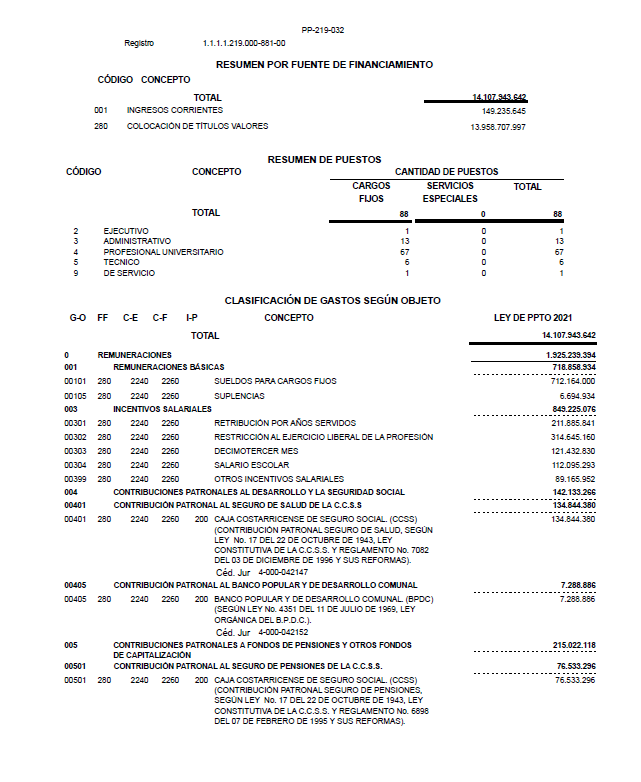 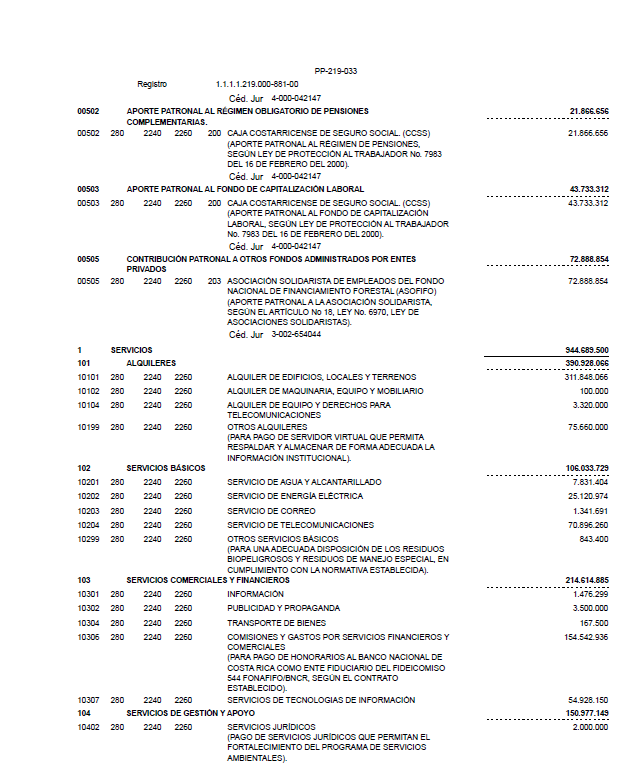 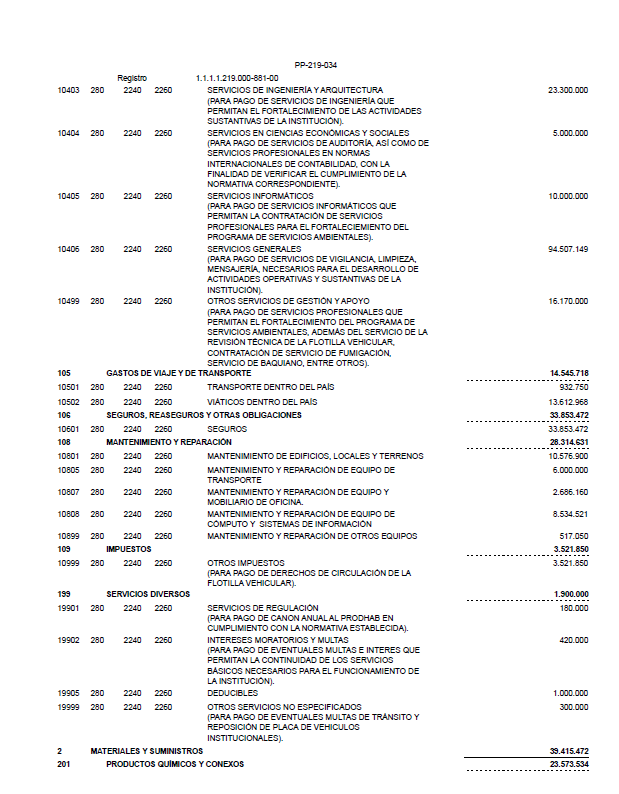 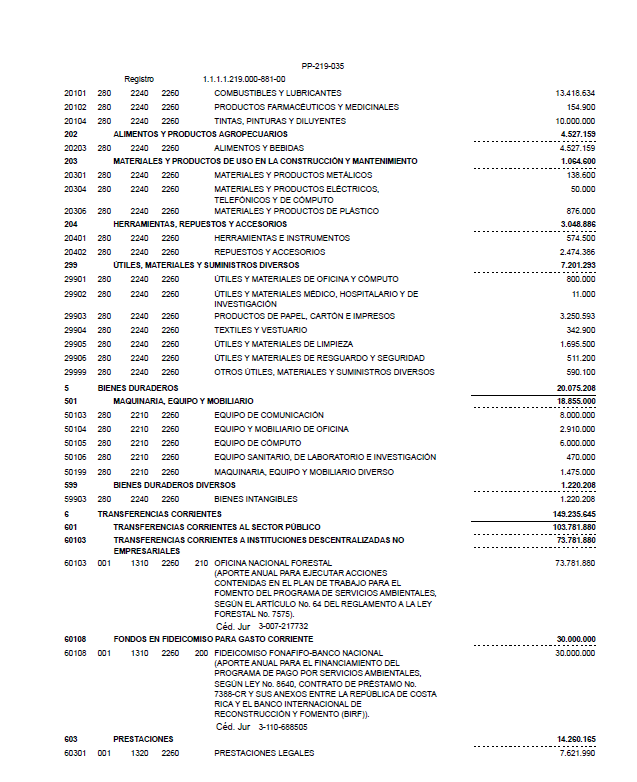 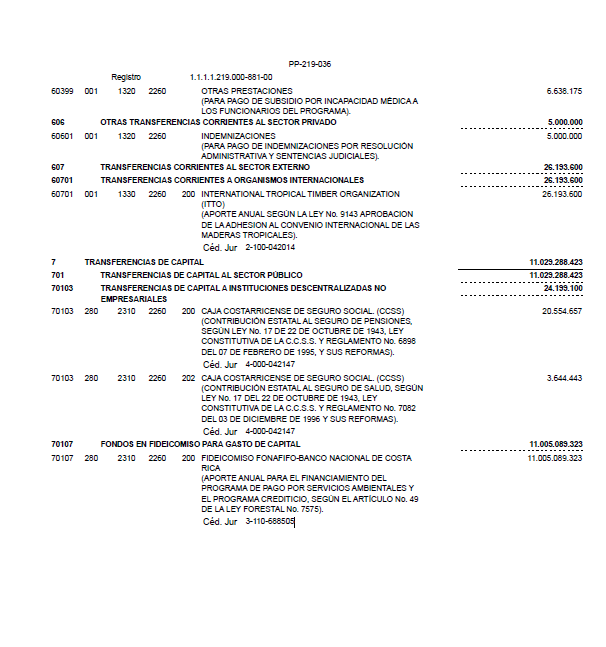 Programa PresupuestarioFuente de Financiamiento 219-881-00 “Fondo Nacional de Financiamiento ForestalTransferencias de Capital PLAN NACIONAL DE DESARROLLO E INVERSION PUBLICA 2019-2022 (PNDIP)PLAN NACIONAL DE DESARROLLO E INVERSION PUBLICA 2019-2022 (PNDIP)PLAN NACIONAL DE DESARROLLO E INVERSION PUBLICA 2019-2022 (PNDIP)PLAN NACIONAL DE DESARROLLO E INVERSION PUBLICA 2019-2022 (PNDIP)PLAN NACIONAL DE DESARROLLO E INVERSION PUBLICA 2019-2022 (PNDIP)PLAN NACIONAL DE DESARROLLO E INVERSION PUBLICA 2019-2022 (PNDIP)PLAN NACIONAL DE DESARROLLO E INVERSION PUBLICA 2019-2022 (PNDIP)PLAN NACIONAL DE DESARROLLO E INVERSION PUBLICA 2019-2022 (PNDIP)PLAN NACIONAL DE DESARROLLO E INVERSION PUBLICA 2019-2022 (PNDIP)ODS VINCULADOAREA ESTRATEGICA OBJETIVO DEL AREA 
INTERVENCION ESTRATEGICAOBJETIVO INTERVENCION ESTRATEGICAINDICADOR DE LA INTERVENCION ESTRATEGICALINEA BASE DEL INDICADOR (Regional cuando proceda)META DEL PERIODO (regional cuando proceda)COBERTURA GEOGRAFICA POR REGION15 Vida de Ecosistemas Terrestres Infraestructura, Movilidad y Ordenamiento Territorial Generar condiciones de planificación urbana. Ordenamiento territorial, infraestructura y movilidad para el logro de espacios urbanos y rurales, resilientes, sostenibles e inclusivos. Programa Nacional de Reducción de Emisiones y de Gases de Efecto Invernadero (GEI)Contribuir al carbono neutralidad con el aporte del sector forestal y sectores claves como el transporte público, agropecuario y fomentando la participación de los gobiernos locales para la mitigación ante el cambio climático. Cantidad de toneladas de emisiones netas de dióxido de carbono equivalente reducidas4.159.892 t C02 eq.4.000.000 t C02 eq. Meta 2020:   2 000 000 ton
 meta 2020 :        112  proyectos (PPAF)
meta 2020 :  50 proyectos PPSANacional15 Vida de Ecosistemas Terrestres Infraestructura, Movilidad y Ordenamiento Territorial Generar condiciones de planificación urbana. Ordenamiento territorial, infraestructura y movilidad para el logro de espacios urbanos y rurales, resilientes, sostenibles e inclusivos. Programa Nacional de Reducción de Emisiones y de Gases de Efecto Invernadero (GEI)Contribuir al carbono neutralidad con el aporte del sector forestal y sectores claves como el transporte público, agropecuario y fomentando la participación de los gobiernos locales para la mitigación ante el cambio climático. Cantidad de toneladas de CO2 equivalente contenido en los bosques bajo contratos de Pago por Servicios Ambientales 127.422.344 t CO2 eq. 115.000.000 t CO2 eq. Nacional 15 Vida de Ecosistemas Terrestres Infraestructura, Movilidad y Ordenamiento Territorial Generar condiciones de planificación urbana. Ordenamiento territorial, infraestructura y movilidad para el logro de espacios urbanos y rurales, resilientes, sostenibles e inclusivos. Programa Plantaciones de Aprovechamiento Forestal (PPAF) para la restauración del paisaje. Fortalecer las capacidades locales de los micro productores por medio de proyectos agroforestales y silvopastoriles Cantidad de proyectos de sistemas mixtos de agroforestería sometidos al Programa de Pago por Servicios Ambientales N/A 200Nacional 15 Vida de Ecosistemas Terrestres Infraestructura, Movilidad y Ordenamiento Territorial Generar condiciones de planificación urbana. Ordenamiento territorial, infraestructura y movilidad para el logro de espacios urbanos y rurales, resilientes, sostenibles e inclusivos. Programa Plantaciones de Aprovechamiento Forestal (PPAF) para la restauración del paisaje. Fortalecer las capacidades locales de los micro productores por medio de proyectos agroforestales y silvopastoriles Cantidad de proyectos agroforestales financiados con el Programa de Plantaciones de Aprovechamiento Forestal (PPAF)89448Nacional OBJETIVO ESTRATÉGICO INSTITUCIONAL (PEI)CODIGO Y NOMBRE DEL  PROGRAMA O SUBPROGRAMA PRESUPUESTARIOPRODUCTO FINAL (BIENES/
SERVICIOS)UNIDAD DE MEDIDA DEL PRODUCTOUNIDAD DE MEDIDA DEL PRODUCTOPOBLACIÓN METAPOBLACIÓN METAPOBLACIÓN METAINDICADORES DE PRODUCTO FINAL  LÍNEA BASEMETAS DEL INDICADOR METAS DEL INDICADOR METAS DEL INDICADOR METAS DEL INDICADOR Notas ExplicativasOBJETIVO ESTRATÉGICO INSTITUCIONAL (PEI)CODIGO Y NOMBRE DEL  PROGRAMA O SUBPROGRAMA PRESUPUESTARIOPRODUCTO FINAL (BIENES/
SERVICIOS)DESCRIPCIÓNCANTIDADUSUARIO (A)CANTIDADCANTIDADINDICADORES DE PRODUCTO FINAL  LÍNEA BASEMETAS DEL INDICADOR METAS DEL INDICADOR METAS DEL INDICADOR METAS DEL INDICADOR Notas ExplicativasOBJETIVO ESTRATÉGICO INSTITUCIONAL (PEI)CODIGO Y NOMBRE DEL  PROGRAMA O SUBPROGRAMA PRESUPUESTARIOPRODUCTO FINAL (BIENES/
SERVICIOS)DESCRIPCIÓNCANTIDADUSUARIO (A)HOMBRESMUJERESINDICADORES DE PRODUCTO FINAL  LÍNEA BASEMETAS DEL INDICADOR METAS DEL INDICADOR METAS DEL INDICADOR METAS DEL INDICADOR Notas ExplicativasOBJETIVO ESTRATÉGICO INSTITUCIONAL (PEI)CODIGO Y NOMBRE DEL  PROGRAMA O SUBPROGRAMA PRESUPUESTARIOPRODUCTO FINAL (BIENES/
SERVICIOS)DESCRIPCIÓNCANTIDADUSUARIO (A)HOMBRESMUJERESINDICADORES DE PRODUCTO FINAL  LÍNEA BASEtDESEMPEÑO PROYECTADODESEMPEÑO PROYECTADODESEMPEÑO PROYECTADONotas ExplicativasOBJETIVO ESTRATÉGICO INSTITUCIONAL (PEI)CODIGO Y NOMBRE DEL  PROGRAMA O SUBPROGRAMA PRESUPUESTARIOPRODUCTO FINAL (BIENES/
SERVICIOS)DESCRIPCIÓNCANTIDADUSUARIO (A)HOMBRESMUJERESINDICADORES DE PRODUCTO FINAL  LÍNEA BASEANUALt+1t+2t+3Notas ExplicativasAumentar las fuentes de recursos para el financiamiento de servicios ambientales. Recursos ExternoEstrategia REDD+ (Reducción de Emisiones por Degradación y Deforestación Más)Toneladas de carbono reduicidas 2.000.000Población Costarricense 2.523.0722.480.330Monto de pago por resultados en reducciones de emisiones (en millones de dólares)n/an/a5,481,51,6Los indicadores de la programación estratégica de REDD+, son extraídos del Plan Operativo de la Secretaría Ejecutiva, lo que presupone dos productos  y aunque la negociación y firma del contrato de compra venta de emisiones  los resultados obtenidos de estos indicadores estratégicos, dependen de la aceptación del pliego de condiciones señaladas por Costa Rica en  la fase de negociación.  Hasta no contar con los indicadores de operación de la estrategia, se dará la rendición de cuentas en función de estos productos.  Los datos de población fueron tomados del INEC, 2018.Mantener la dotación de servicios ambientales por medio del financiamiento permenente en áreas de interés prioritario. 879-704Pago por Servicios Ambientales Hectáreas de bosque y plantaciones 300.000Personas físicas o jurídicas del sector forestal que apliquen a los distintos programas de financiamiento disponibles y cumplan requisitos para ingresar al PPSA NA NA Cantidad de hectáreas sometidas al Pago por Servicios Ambientales 337.266,53350.000,00333.000,00350.000,00350.000,00Este indicador muestra la cantidad total de hectáreas que se pagan al corte por concepto de Pago por Servicios Ambientales, correspondiente a contratos nuevos y vigentes del programa.  Apoyar la actividad productiva forestal mediante el fortalecimiento de capacidades de quienes proveen servicios ambientales. 879-704Pago por Servicios Ambientales Monto en dólares  $            3.167.199,30 Organizaciones públicas y privadas que participan en el Programa País para la C-Neutralidad, o aquellas que compensan sus emisiones de GEI fuera de este ProgramaNA NA Monto anual de recursos financieros adicionales captados  $            2.878.849,88  $            3.167.199,30  $            3.267.715,96  $            3.383.590,91  $            3.519.209,69 De acuerdo con transitorios del Decreto que oficializa el Mercado Doméstico de Carbono, Fonafifo está autorizado a vender Unidades Costarricenses de Compensación hasta la operacionalización de dicho Mercado, en consecuencia, y de acuerdo con la Dirección de Cambio Climático, Fonafifo es el único proveedor autorizado de este tipo de Unidades. El dinero captado ingresa a Fonafifo como recursos adicionales para el Programa de Pago por Servicios Ambientales  de conformidad con lo establecido en el artículo 46 de la Ley Forestal 7575, considerando no solo la venta de carbono sino además la formalización de convenios y otras iniciativas de comercialización de servicios ambientales Apoyar la actividad productiva forestal mediante el fortalecimiento de capacidades de quienes proveen servicios ambientales. 879-704Crédito ForestalPorcentaje 90%Personas físicas o jurídicas del sector forestal que apliquen a los distintos programas de financiamiento disponibles y cumplan requisitos para ser sujetos de crédito NA NA Porcentaje de ejecución presupuestaria del programa de crédito 92,75%90,00%90,00%90,00%90,00%Los indicadores de crédito  se incluyen en la presente matriz, por cuanto forman parte del objetivo estratégico institucional de ofrecer  financiamiento a productores de  tierras privadas con vocación forestal. La meta está establecida de acuerdo con el  estado actual de ingresos a través del  impuesto a la madera  y el porcentaje anual de recuperación. Sin embargo, los mismos se ajustarán anualmente según el dato final aportado por la Unidad de Presupuesto.  IndicadorIndicadorIIIIIIIVCantidad de toneladas de CO2 equivalente contenido en los bosques bajo contratos de Pago por Servicios Ambientales30%30%20%20%Cantidad de hectáreas sometidas al Pago por Servicios Ambientales30%30%20%20%Cantidad de proyectos de sistemas mixtos de agroforestería sometidos al Programa de Pago por Servicios Ambientales30%30%20%20%Cantidad de Unidades Nacionales de Compensación colocadas en el Mercado Local de Carbono30%70%Cantidad de proyectos agroforestales financiados con el Programa de Plantaciones de Aprovechamiento Forestal (PPAF)30%35%35%Monto anual colocado en créditos forestales10%25%30%35%Cantidad de toneladas de emisiones netas de dióxido de carbono equivalente reducidas0%0%0%100%PARTIDAS ORIGEN  DE LOS RECURSOSMONTO PARTIDAS APLICACIÓN RECURSOSMONTO PRESUPUESTOINGRESOCLASIFICACIONPRESUPUESTOEGRESOCLASIFICACIONMONTO PRESUPUESTOTransferencias de capital del Gobierno Central        14,107,943,642 0Remuneraciones                    1,925,239,394 Transferencias de capital del Gobierno Central        14,107,943,642 1Servicios                       944,689,500 Transferencias de capital del Gobierno Central        14,107,943,642 2Materiales                          39,415,472 Transferencias de capital del Gobierno Central        14,107,943,642 5Bienes Duraderos                          20,075,208 Transferencias de capital del Gobierno Central        14,107,943,642 6Transferencias Corrientes                       149,235,645 Transferencias de capital del Gobierno Central        14,107,943,642 7Transferencias de capital                  11,029,288,423 TOTAL        14,107,943,642 TOTAL                  14,107,943,642 IngresoAñoAño% Ingreso20202021VariaciónTransferencias de capital  16,354,400,000.00     14,107,943,642 -14%Ingresos2022202320242025Vinculación con objetivos y metas de mediano y largo plazoIngresos Corrientes246,15449,84453,59457,40Plan Nacional de Desarrollo y de Inversión Pública 2019-2022Plan  Nacional de Desarrollo Forestal 2011-2020Plan Estratégico Institucional 2020-2025Ingresos de Capital19.127,1218.059,1120.246,9018.299,19Plan Nacional de Desarrollo y de Inversión Pública 2019-2022Plan  Nacional de Desarrollo Forestal 2011-2020Plan Estratégico Institucional 2020-2025Financiamiento 0,000,00                  0,000,00Plan Nacional de Desarrollo y de Inversión Pública 2019-2022Plan  Nacional de Desarrollo Forestal 2011-2020Plan Estratégico Institucional 2020-2025TOTAL19.373,2718.508,95           20.700,4918.756,59PartidaEgresosPresupuesto% Participación0REMUNERACIONES      1,925,239,394 14%1SERVICIOS        944,689,500 7%2MATERIALES Y SUMINISTROS          39,415,472 0%5BIENES DURADEROS          20,075,208 0%6TRANSFERENCIAS CORRIENTES        149,235,645 1%7TRANSFERENCIAS CAPITAL    11,029,288,423 78%TOTAL EGRESOS    14,107,943,642 100%TOTAL EGRESOS    14,107,943,642 100%CUENTANOMBRE PARTIDA, GRUPO Y SUBPARTIDA PRESUPUESTO NACIONAL 0Remuneraciones     1,925,239,394.00 0.01Remuneraciones Básicas        718,858,934.00 0.01.01Sueldos para cargos fijos                     712,164,000.00 0.01.05Suplencias                        6,694,934.00 0.03Incentivos Salariales       849,225,076.00 0.03.01Retribución por años servidos                      211,885,841.00 0.03.02Restricción al ejercicio liberal de la profesión                      314,645,160.00 0.03.03Décimo tercer mes                      121,432,830.00 0.03.04Salario Escolar                     112,095,293.00 0.03.99Otros incentivos salariales                       89,165,952.00 0.04Contribuciones Patronales al Desarrollo y la Seguridad Social         142,133,266.00 0.04.01Contribución patronal al Seguro de Salud de la Caja Costarricense del Seguro Social                    134,844,380.00 0.04.05Contribución patronal al Banco Popular y Desarrollo Comunal                        7,288,886.00 0.05Contribuciones Patronales a Fondos de Pensiones y otros fondos de Capitalización         215,022,118.00 0.05.01Contribución Patronal al Seguro de Pensiones de la Caja Costarricense del Seguro Social                      76,533,296.00 0.05.02Aporte Patronal al Régimen obligatorio de pensiones complementarias                       21,866,656.00 0.05.03Aporte Patronal al Fondo de Capitalización Laboral                       43,733,312.00 0.05.05Contribución patronal a fondos administrados por entes privados                      72,888,854.00 1Servicios       944,689,500.00 1.01Alquileres       390,928,066.00 1.01.01Alquiler de edificios, locales y terrenos                      311,848,066.00 1.01.02Alquiler de maquinaria, equipo y mobiliario                             100,000.00 1.01.04Alquiler de equipo y derechos para telecomunicaciones                        3,320,000.00 1.01.99Otros alquileres                      75,660,000.00 1.02Servicios Básicos        106,033,729.00 1.02.01Servicio de agua y alcantarillado                          7,831,404.00 1.02.02Servicio de energía eléctrica                       25,120,974.00 1.02.03Servicio de correo                           1,341,691.00 1.02.04Servicio de telecomunicaciones                      70,896,260.00 1.02.99Otros servicios básicos                            843,400.00 CUENTANOMBRE PARTIDA, GRUPO Y SUBPARTIDA PRESUPUESTO NACIONAL 1.03Servicios Comerciales y Financieros         214,614,885.00 1.03.01Información                         1,476,299.00 1.03.02Publicidad y propaganda                        3,500,000.00 1.03.04Transporte de bienes                             167,500.00 1.03.06Comisiones y gastos por servicios financieros y comerciales                      154,542,936.00 1.03.07Servicios de tecnologías de información                       54,928,150.00 1.04Servicios de Gestión y Apoyo         150,977,149.00 1.04.02Servicios jurídicos                        2,000,000.00 1.04.03Servicios de ingeniería y arquitectura                      23,300,000.00 1.04.04Servicios de ciencias económicas y sociales                        5,000,000.00 1.04.05Servicios informáticos                       10,000,000.00 1.04.06Servicios Generales                        94,507,149.00 1.04.99Otros servicios de gestión y apoyo                        16,170,000.00 1.05Gastos de Viaje y de Transporte           14,545,718.00 1.05.01Transporte dentro del país                            932,750.00 1.05.02Viáticos dentro del país                        13,612,968.00 1.06Seguros. Reaseguros y otras Obligaciones         33,853,472.00 1.06.01Seguros                      33,853,472.00 1.08Mantenimiento y reparación           28,314,631.00 1.08.01Mantenimiento de edificios, locales y terrenos                       10,576,900.00 1.08.05Mantenimiento y reparación de equipo de transporte                        6,000,000.00 1.08.07Mantenimiento y reparación de equipo y mobiliario de oficina                         2,686,160.00 1.08.08Mantenimiento y reparación de equipo de cómputo y sistemas de información                         8,534,521.00 1.08.99Mantenimiento y reparación de otros equipos                             517,050.00 1.09Impuestos            3,521,850.00 1.09.99Otros impuestos                         3,521,850.00 1.99Servicios Diversos            1,900,000.00 1.99.01Servicios de regulación                             180,000.00 1.99.02Intereses moratorios y multas                            420,000.00 1.99.05Deducibles                         1,000,000.00 1.99.99Otros servicios no especificados                             300,000.00 CUENTANOMBRE PARTIDA, GRUPO Y SUBPARTIDA  PRESUPUESTO NACIONAL  2Materiales y Suministros          39,415,472.00 2.01Productos Químicos y Conexos         23,573,534.00 2.01.01Combustible y lubricantes                        13,418,634.00 2.01.02Productos farmacéuticos y medicinales                             154,900.00 2.01.04Tintas, pinturas y diluyentes                       10,000,000.00 2.01.99Otros productos químicos y conexos2.02Alimentos y Productos Agropecuarios            4,527,159.00 2.02.03Alimentos y bebidas                         4,527,159.00 2.03Materiales y Productos de Uso en la Construcción y Mantenimiento            1,064,600.00 2.03.01Materiales y productos metálicos                             138,600.00 2.03.04Materiales y productos eléctricos, telefónicos y de cómputo                              50,000.00 2.03.06Materiales y productos de plástico                            876,000.00 2.04Herramientas, Repuestos y Accesorios           3,048,886.00 2.04.01Herramientas e instrumentos                            574,500.00 2.04.02Repuestos y accesorios                        2,474,386.00 2.99Útiles, Materiales y Suministros Diversos            7,201,293.00 2.99.01Útiles y materiales de oficina y cómputo                            800,000.00 2.99.02Útiles y materiales médicos, hospitalario e investigación                                11,000.00 2.99.03Productos de papel, cartón e impresos                        3,250,593.00 2.99.04Textiles y vestuarios                             342,900.00 2.99.05Útiles y materiales de limpieza                         1,695,500.00 2.99.06Útiles y materiales de resguardo y seguridad                              511,200.00 2.99.07Útiles y materiales de cocina y comedor2.99.99Otros útiles, materiales y suministros diversos                             590,100.00 5Bienes Duraderos         20,075,208.00 5.01Maquinaria, Equipo y Mobiliario          18,855,000.00 5.01.03Equipo de comunicación                        8,000,000.00 5.01.04Equipo y mobiliario de oficina                          2,910,000.00 5.01.05Equipo de cómputo                        6,000,000.00 5.01.06Equipo sanitario, de laboratorio e investigación                            470,000.00 5.01.99Maquinaria, equipo y mobiliario diverso                         1,475,000.00 CUENTANOMBRE PARTIDA, GRUPO Y SUBPARTIDA PRESUPUESTO NACIONAL 5.99Bienes Duraderos diversos            1,220,208.00 5.99.03Bienes Intangibles                         1,220,208.00 6Transferencias Corrientes        149,235,645.00 6.01Transferencias Corrientes al Sector Público         103,781,880.00 6.01.03Transferencias corrientes a instituciones descentralizadas no empresariales                       73,781,880.00 6.01.08Fondos en fideicomiso para gasto corriente                      30,000,000.00 6.03Prestaciones           14,260,165.00 6.03.01Prestaciones Legales                         7,621,990.00 6.03.99Otras prestaciones                         6,638,175.00 6.06Otras Transferencias Corrientes al Sector Privado           5,000,000.00 6.06.01Indemnizaciones                        5,000,000.00 6.07Transferencias Corrientes al Sector Externo          26,193,600.00 6.07.01Transferencias corrientes a organismos internacionales                       26,193,600.00 7Transferencias de Capital    11,029,288,423.00 7.01Transferencias de Capital al Sector Público    11,029,288,423.00 7.01.03 (P)Transf. Capital a Inst. Desc no empresariales (I-P 200)                      20,554,657.00 7.01.03 (S)Transf. Capital a Inst. Desc no empresariales (I-P 202)                        3,644,443.00 7.01.07Fondos en fideicomiso para gasto de capital               11,005,089,323.00 TOTALESTOTALES    14,107,943,642.00 PartidasPresupuesto Año 2021 (a)%Presupuesto año 2020 (b)%% Variación (a-b)Remuneraciones               1,925,239,394 13.65%               1,929,755,786 11.66%-0.23%Servicios                  944,689,500 6.70%                  947,235,072 5.72%-0.27%Materiales  y Suministros                    39,415,472 0.28%                    82,847,855 0.50%-52.42%Intereses y Comisiones00,00%                    24,000,000 0.14%-100.00%Bienes Duraderos                    20,075,208 0.14%                  140,529,100 0.85%-85.71%Transferencias Corrientes                  149,235,645 1.06%                  946,469,622 5.72%-84.23%Transferencias de Capital             11,029,288,423 78.18%              12,400,245,075 74.90%-11.06%Cuentas Especiales00,00%                    84,157,490 0.51%-100.00%TOTAL EGRESOS             14,107,943,642 100.00%              16,555,240,000 100.00%-14.78%TOTAL EGRESOS             14,107,943,642 100.00%              16,555,240,000 100.00%-14.78%Grupo OcupacionalCantidadSuperior1Ejecutivo19Profesional48Técnico6Administrativo13Servicio1Total88N° CONTRATOPROPIETARIO DEL INMUEBLENOMBRE DEL ARRENDATARIOLOCALIZACIÓN DEL EDIFICIOMETROS CUADRADOSTOTAL DE FUNCIONARIOS QUE LABORANVALOR ANUAL DEL CONTRATOFECHA DE CONCLUSIONPOLÍTICA DE AUMENTOS2012CD-000008-87900Instituto de Fomento y Asesoría Municipal (IFAM)Instituto de Fomento y Asesoría Municipal (IFAM)San José, Moravia2179100₡290.013.41601/02/2022Según IPC2019CD-000009-0012100001PARQUEO SEGURO SOCIEDAD ANONIMAPARQUEO SEGURO SOCIEDAD ANONIMASan José, San José00₡2.896.48806/07/2022Según IPC2019CD-000072-0012100001Dikis Jas S.A.Dikis Jas S.A.Puntarenas, Osa403₡3.120.00024/09/2022Según IPC2019CD-000097-0012100001Gerardo Orozco ChacónGerardo Orozco ChacónHeredia, Sarapiquí513₡6.085.80016/12/2022Según IPCCR-009-2011Mariferan Andre S.A. (Edificio Eusebio Agüero)Mariferan Andre S.A. (Edificio Eusebio Agüero)Guanacaste, Cañas603₡8.670.95217/12/2022Según IPCTipo de bienCantidadMonto TotalCompra de aires acondicionados 12.600.000Compra de archivador metálico 1160.000Compra de Coffe Maker140.000Compra de dehumedecedor2470.000Compra de Escaner22.500.000Compra de horno de microondas3375.000Compra de horno tostador160.000Compra de impresora multifuncional 13.000.000Compra de licencias31.220.208Compra de pantalla interactiva18.000.000Compra de refrigeradora21.000.000Compra de silla1150.000Compra de Tablet1500.000Total 2020.075.208SUB ACTIVIDADHECTAREASARBOLESTOTAL PRESUPUESTOMANEJO DE BOSQUES2.415                        -   70.349.660PLANTACIONES CON TURNOS DE ROTACION REDUCIDOS4.000                        -   589.907.428PROTECCIÓN AREAS SILVESTRES PROTEGIDAS9.027                        -   353.549.952PROTECCIÓN DE BOSQUES118.623                        -   4.485.851.328PROTECCIÓN EN VACIOS DE CONSERVACIÓN6.698                        -   307.447.380PROTECCION POST-COSECHA400                        -   11.579.146PROTECCIÓN RECURSO HIDRICO31.290                        -   1.477.789.706REFORESTACION AMPLIADA496                        -   69.135.253REFORESTACION CICLO CORTO106                        -   10.338.037REFORESTACIÓN CICLO CORTO68                        -   6.624.909REFORESTACION ESPECIE MEDIANO CRECIMIENTO7.244                        -   1.106.172.633REFORESTACION ESPECIE RAPIDO CRECIMIENTO2.218                        -   515.337.361REFORESTACION ESPECIES NATIVAS EN VEDA15                        -   1.910.797REFORESTACION RECURSOS PROPIOS51                        -   4.093.205REGENERACIÓN NATURAL9.215                        -   218.013.552REGENERACIÓN POTRERO6.721                        -   166.068.559SAF CAFE15361.25815.284.369SAF ESPECIES NATIVAS104.1001.538.029SAF PLANTACIONES APROV FORESTAL PPAF276110.36363.086.573SAF -SISTEMA AGROFORESTAL-3.6601.464.369306.318.692SISTEMAS MIXTOS9638.23516.326.597ESTIMACIÓN CONTRATOS VENCIDOS1.107.946.157TOTAL         163.836         1.678.325              10.904.669.323Tipo Gasto2022202320242025Vinculación con objetivos y metas de mediano y largo plazoGastos Corrientes4.232,984.715,804.033,43       3.669,93Plan Nacional de Desarrollo y de Inversión Pública 2019-2022Plan  Nacional de Desarrollo Forestal 2011-2020Plan Estratégico Institucional 2020-2025Gastos de Capital15.140,2913.793,1516.667,06   15.086,66Plan Nacional de Desarrollo y de Inversión Pública 2019-2022Plan  Nacional de Desarrollo Forestal 2011-2020Plan Estratégico Institucional 2020-2025TOTAL19.373,2718.508,9520.700,4918.756,59